АДМИНИСТРАЦИЯ ИЗОБИЛЬНЕНСКОГО СЕЛЬСКОГО ПОСЕЛЕНИЯНИЖНЕГОРСКОГО РАЙОНАРЕСПУБЛИКИ КРЫМ                                                     ПОСТАНОВЛЕНИЕ 07.11.2018 год                                      с.Изобильное                                  № 116  Об отмене закрепленной жилой площадиза несовершеннолетней ПонамаренкоАнтониной-Каролиной Васильевной              Руководствуясь Федеральным Законом Российской Федерации от 06.10.2003 г. №131-ФЗ «Об общих принципах организации местного самоуправления в Российской Федерации», в соответствии со статьей 8  Федерального Закона Российской Федерации от 21.12.1996 г. № 159-ФЗ «О дополнительных гарантиях по социальной поддержке детей-сирот и детей, оставшихся без попечения родителей», пунктом 2 статьи 5 закона Республики Крым от 18.12.2014 г. № 46-ЗРК/2014 « Об обеспечении жилыми помещениями детей-сирот, детей, оставшихся без попечения родителей, и лиц из их числа в Республике Крым» постановления Совета министров Республики Крым от 15.07.2015 г. № 404 , Уставом муниципального образования Изобильненское сельское поселение Нижнегорского района Республики Крым, на основании личного заявления  Шевченко Марии Ивановны 15.10.1947 г.р., о снятии закрепленного жилья за несовершеннолетней Понамаренко Антониной – Каролиной Васильевной 16.02.2004 г. (решение исполнительного комитета Изобильненского сельского совета № 24 от 22.08.2007 г.) администрация Изобильненского сельского поселения  ПОСТАНОВЛЯЕТ:       1.Снять закрепленную площадь по адресу: ул.Романенко.д,16 в с.Изобильное Нижнегорского района Республики Крым за несовершеннолетней Понамаренко Антониной - Каролиной Васильевной 16.02.2004 года рождения, в связи с тем, что она не является собственником вышеуказанного помещения и нанимателем по договору социального найма и с целью включения Понамаренко Антонины – Каролины Васильевны в Список подлежащих обеспечению жилыми помещениями детей – сирот и детей, оставшихся без попечения родителей, лиц из числа детей-сирот и детей, оставшихся без попечения родителей.        2.Данное Постановление довести до сведения всех заинтересованных лиц.        3. Контроль за исполнение данного постановления возложить на ведущего специалиста администрации Слесаренко Л.В.Председатель Изобильненского сельского совета - глава администрации сельского поселения                                                Л.Г.Назарова   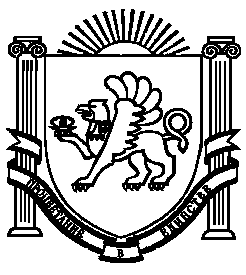 